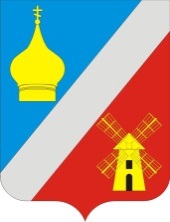 РОССИЙСКАЯ ФЕДЕРАЦИЯРОСТОВСКАЯ ОБЛАСТЬ  НЕКЛИНОВСКИЙ РАЙОН    СОБРАНИЕ ДЕПУТАТОВ ФЕДОРОВСКОГО СЕЛЬСКОГО ПОСЕЛЕНИЯ          РЕШЕНИЕ	                                            Принято Собранием депутатов			             «10» октября 2022 годаВ соответствии со статьей 8 и частью 6.1 статьи 18 Федерального закона от 27 декабря 2018 года N 498-ФЗ «Об ответственном обращении с животными и о внесении изменений в отдельные законодательные акты Российской Федерации», руководствуясь Уставом муниципального образования «Федоровское сельское поселение», Собрание депутатов Федоровского сельского поселения РЕШИЛО:Определить, что местами, на которых запрещается возвращать животных без владельцев на территории Федоровского сельского поселения, являются:Территории, в границах которых установлен режим карантина;Территории общего пользования (в том числе площади, улицы, проезды, набережные, береговые полосы водных объектов общего пользования, скверы, бульвары, парки и другие подобные территории, которыми беспрепятственно пользуется неограниченный круг лиц);Дворовые пространства (дворовые территории) – территории, прилегающие к многоквартирным домам, с расположенными на них объектами, предназначенными для обслуживания и эксплуатации таких домов, и элементами благоустройства этих территорий, в том числе парковками (парковочными местами), тротуарами и автомобильными дорогами, включая автомобильные дороги, образующие проезды к территориям, прилегающим к  многоквартирным домам;Детские игровые и детские спортивные площадки ,в том числе инклюзивные;Спортивные площадки, спортивные комплексы для занятий активными видами спорта, площадки, предназначенные для спортивных игр на открытом воздухе, спортивно-общественные кластеры, стадионы;Площадки танцевальные, для отдыха и досуга, проведение массовых мероприятий, размещения аттракционов, средств информации; Места организации ярмарок и иных нестационарных торговых объектов;Места размещения рынков;Кладбища  и мемориальные зоны;Водоохранные зоны;Территории, прилегающие к организациям общественного питания, торговли и транспортных услуг;Территории образовательных организаций, организаций здравоохранения, учреждений культуры и искусства.Установить, что лицом, уполномоченным на принятие решений о возврате животных без владельцев на прежние места обитания животных без владельцев на территории Федоровского сельского поселения, является глава Администрации Федоровского сельского поселения и иные должностные лица Администрации Федоровского сельского поселения, определенные нормативными правовыми актами Администрации Федоровского сельского поселения.Решение вступает в силу со дня официального опубликования. Контроль за выполнением настоящего решения возложить на постоянную комиссию по благоустройству, строительству, жилищно-коммунальному хозяйству, транспорту и дорожной деятельности.Председатель Собрания депутатов -глава Федоровского сельского поселения                                         С.А. Слинько село Федоровка10 октября 2022 года № 44Об определении перечня мест, на которые запрещается возвращать животных без владельцев, и перечня лиц, уполномоченных на принятие решений о возврате животных без владельцев на прежние места обитания животных без владельцев на территории Федоровского сельского поселения